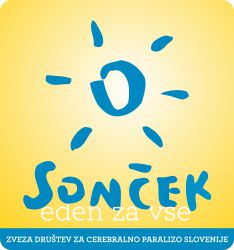 PRIJAVNICA ZA VIKEND ŠOLO ZA STARŠEPodatki:Prosimo obkrožite vašo izbiro (DA ali NE):1. Udeležil/a/i se bom/o celotne Šole za starše						DA           NE2. Udeležil/a/i se bom/o prvega dne Šole za starše					DA	  NE3. Udeležil/a/i se bom/o prvega in drugega dne Šole za starše				DA	  NE4. Udeležil/a/i se bom/o drugega in tretjega dne Šole za starše				DA	  NE5. Udeležil/a/i se bom/o tretjega dne Šole za starše					DA           NE6. Udeležila/i se bom/o naslednjih predavanj (prosimo navedite iz urnika)________________________________________________________________________________________________________________________________________________________________________________________________________________________________________________________________________________________________________________________________________________________________________IZJAVA (označite z da ali ne)Kraj in datum:____________________    Podpis starša/zakonitega zastopnika:________________V Zvezi Sonček se zavezujmo, da bomo vaše osebne podatke uporabili le za namene za katera smo jih zbirali in  z  njimi ravnali v skladu z Zakonom o varstvu osebnih podatkov (ZVOP-1)  in internim Pravilnikom o zavarovanju osebnih podatkov.Dejavnost je del aktivnosti v okviru projekta Center za družine, ki ga sofinancira RS, Ministrstvo za delo, družino, socialne zadeve in enake možnosti.Ime in priimek otroka a posebnimi potrebami:Ime in priimek starša:Ime in priimek starša:Stalni naslov:Začasni naslov:Telefonska številka:Elektronski naslov:Dovolim fotografiranje otroka v času varstva in sebe v času Šole za staršeDovoljujem uporabo fotografij na spletni strani Zveze Sonček, Facebook profilu Zveze Sonček in v publikacijah Zveze SončekDovoljujem fotografiranje in dajanje izjav novinarjem, ki morebiti poročajo o dejavnosti